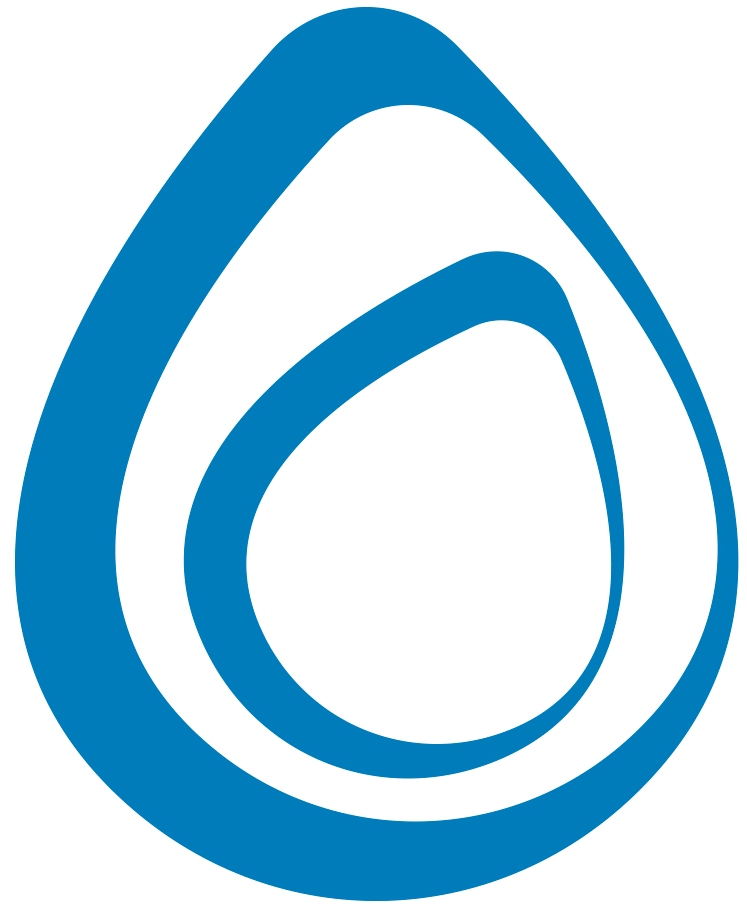 Xxx Vandværk A.m.b.a.Indstilling til Kontrolprogram2018 - 2022Sådan bruger I dokumentetAfsnit markeret med grønt, skal I slette, inden det sendes til kommunen.Nogle steder i skabelonen er markeret med gult. Det er de områder, der kræver størst fokus. Her skal I enten udfylde eller tilpasse til jeres forhold.Intentionen med denne skabelon er, at skabe det bedst mulige grundlag for, jf. drikkevandsbekendtgørelsen § 7, stk. 3, at vandforsyningen kan udarbejde et kontrolprogram, som fremsendes til kommunen til endelig godkendelse.Jf. drikkevandsbekendtgørelsen er det muligt, med baggrund i en risikovurdering, at reducere antallet af parametrene eller hyppigheden.Med baggrund i bl.a. risikovurdering lavet i henhold til kvalitetssikringsbekendtgørelsen, og de historiske vandanalyser som kan findes i jupiterdatabasen, kan der i denne skabelon redegøres for reduktion af antallet af parametre eller hyppighed.Hvis man vælger, at analysere for alle parametrene jf. drikkevandsbekendtgørelsen, kan man undlade at lave en risikovurdering. Afsnittet ”Analysepakkeparametre” vil så kunne slettes.Analyselaboratorierne analyserer en stor del af parametrene i grupper. Såfremt der foretages en risikovurdering, kan den med fordel rettes mod de parametrene, der er dyrest at analysere. Kontakt eventuel jeres analyselaboratorium, for at få oplyst priserne på de enkelte grupper.Det er dog vigtigt, at I gennemlæser hele dokumentet og kritisk og redigerer, så det, der står, afspejler jeres vandværks aktuelle forhold og risici.IndholdVirksomhedsoplysninger	4Generelle mål	4Kontrolprogram	5Analysepakker	5Indberetningsforpligtigelse	5Analysekalender	6Analyseadresser og kontaktinfo	7Analysepakkeparametre	8Analyseparametre som jf. risikovurderingen indstilles undladt/tilføjet	9Risikovurdering af kildeplads og anlæg	14Baggrundsmateriale	14Sammenfatning af risikovurdering jf. ovenstående	14VirksomhedsoplysningerAndelsselskab med begrænset ansvarXxx Vandværk A.m.b.a. 
Xxx ##
#### XxxTelefon:	## ## ## ##Hjemmeside:	www.Xxx.dkE-mail:	post@Xxxx.dk  Distribueret eller produceret m3 pr døgn: ## m3Driftsansvarlig/kontaktpersonXxx Xxx, post@Xxx.dk, Mobil: ## ## ## ##FormandXxx Xxx, post@Xxx.dk Mobil: ## ## ## ##Generelle målJf. bilag 4 i drikkevandsbekendtgørelsen, skal vandforsyningen efterprøve, om foranstaltningerne til begrænsning af risiciene for menneskernes sundhed i hele vandforsyningskædens længde fungerer effektivt, og identificere de meste hensigtsmæssige midler til at afbøde risikoen for menneskers sundhed.Nedenfor er givet mulige eksempler på, hvad man som vandforsyning kan gøre, for at leve op til ovenstående. Listen skal tilpasses til egen forsyning. Dette gøres ved:at der tages de lovpligtige vandprøver jf. drikkevandsbekendtgørelseat der er suppleret med yderligere vandprøver forskellige steder i vandforsyningskædenat der ved service/vedligehold af hovedanlæg, hvor man er i kontakt med drikkevandet, tages før og efter vandprøve, for at dokumentere påvirkningen af drikkevandets kvalitetat der ved udbedring af ledningsbrud, på stikprøvebasis tages vandprøve før og efter udbedring af bruddet, hos første forbruger efter bruddetat der på vandværket er indført hygiejnezoner, med tilhørende beskrivelse af god hygiejneadfærd i de enkelte zonerat den driftansvarlige 2 gange årligt, foretager en visuel inspektion af alle hovedanlæg udenfor rød zone.at ekstern leverandør og den driftansvarlige hvert 3. – 5. år foretager en visuel inspektion af alle hovedanlæg, hvor også rød zone inspiceres. Leverandøren udarbejder en tilstandsrapport.at boringer videoinspiceres hvert 8. – 10. årat der jf. kvalitetssikringsbekendtgørelsen er indført et ledelsessystem med tilhørende risikovurderingat der er udarbejdet en beredskabsplan, som beskriver håndtering af akut opståede forureningerKontrolprogramAnalysepakkerKontrolparametrene er sammensat i 6 analysepakker, der tager udgangspunkt i bilagene i drikkevandsbekendtgørelsen (bilag 1- 8) og tilhørende vejledning (bilag A- F).Nedenstående Taphane Flush er en anbefaling. Vælges anden fremgangsmåde, skal det tilrettes. Fastholdes Taphane Flush, kan antallet med fordel revurderes, efter nogle år forefindes historik/dokumentation.Tapehane Flush tjener 2 formål. Både at kunne dokumentere, om eventuelle overskridelse på en ”Taphane, Gruppe A (straks)” skyldes forbrugeres installation, og som ledningsnetprøve.Nedenfor vælges som udgangspunkt 1 af 3 muligheder, og de øvrige 2 slettes.I forbindelse med udførelse af Driftskontrol Mikrobiologi prøver, vil udtagning af prøven og analysen blive foretaget af akkrediteret personaleudtagning af prøven blive foretaget af eget personale, og analyse blive foretaget af akkrediteret laboratoriumbåde udtagning og analyse blive foretaget af eget personaleIndberetningsforpligtigelseJf. drikkevandsbekendtgørelsen skal det undersøgende laboratorium indberette resultaterne af kontrollen til tilsynsmyndigheden.Driftskontroller på anlæg som er i drift/på drikkevand som leveres skal også indberettes.Egenkontrol (analyseret af eget personale) på anlæg som er i drift/på drikkevand som leveres skal også indberettes.Driftskontroller på anlæg som IKKE er i drift/på drikkevand som IKKE leveres skal ikke indberettes.AnalysekalenderNedenstående eksempel, er baseret på et vandværk der distribuere mellem 100 og 1.000 m3 pr. dag, med supplerende prøver, og skal tilpasses egen forsyning.Analyserne skal fordels over hele året og hele ledningsnettet. Ligeledes skal boringskontroller på de enkelte boringer også udtages på forskellige tider af året.Det anbefales, at ”Driftskontrol Afgang Værk” .Kontrolhyppigheden tager udgangspunkt i mindste hyppigheden jf. bilag 5 og 8 i drikkevandsbekendtgørelsen.Herudover er der udover suppleret med:yderlig hyppighed hos forbrugerne, for på årsbasis at komme rundt i hele ledningsnettetyderligere prøver afgang værkefter en Tapehane, Gruppe A  (straks) prøve, udtages der altid også en Taphane, Gruppe A (flush) Analyseadresser og kontaktinfoKommentarhenvisningen tilrettes i henhold til, om der er tidsmæssige begrænsninger på adgangen til prøvehanen.Der er lavet aftale med de forbrugere, der lægger vandhane til taphaneprøven. For at sikre, at prøvetager kan komme ind, er der oplyst kontaktperson og telefonnr.Adresserne hvor der udføres taphane prøver, er de samme for kontrolperioden. Dvs. de ændres ikke fra år til år.Kommentar:Såfremt der er spørgsmål til prøvetagningsstederne, kan Xxx Xxxx kontaktes på telefon ## ## ## ##.AnalysepakkeparametreUd fra risikovurderingen som er beskrevet i afsnittet ”Analyseparametre som jf. risikovurdering er indstillet undladt/tilføjet”, er der valgt parametre til de enkelte analysepakker, i henhold til drikkevandsbekendtgørelsen, jf. nedenstående.Lovpligtige som følge af minimumskravDriftskontrol for at efterprøve at vandforsyningskædens længde fungerer effektivtAnalyseparametre som jf. risikovurderingen indstilles undladt/tilføjetParametre som er anført i bilag 1 a-d og bilag 2 indgår i taphane-prøver, med mindre der ved risikovurdering jf. bilag 6 er redegjort for, at de kan fjernes. Det er også muligt, at få reduceret hyppigheden eller flytte prøvestedet til Afgang Værk.For at fjerne en parameter, skal de resultater, der fås fra prøver, som indsamles med jævne mellemrum over en periode på mindst tre år fra prøveudtagningspunkter, som er repræsentative for hele forsyningsområdet, alle være lavere end 30 % af kvalitetskravet.For at reducere den mindste prøveudtagningshyppighed for en parameter, skal de resultater, der fås fra prøver, som indsamles med jævne mellemrum over en periode på mindst tre år fra prøveudtagningspunkter, som er repræsentative for hele forsyningsområdet, alle være lavere end 60 % af kvalitetskravet.Jupiterdatabasen (http://data.geus.dk/JupiterWWW/index.jsp) kan med fordel bruges for at se analysehistorikken på graf-form, ifm. vurdering af, om der er parametre der kan udlades eller at hyppigheden kan reduceres.HUSK at opdatere afsnittet ”Analysepakkeparametre” for de parametre der undlades/tilføjes jf. risikovurderingen.Nedenstående parametre markeret med grønt er eksempler, og skal fjernes eller tilrettes.BEMÆRK at eksemplerne ikke er en udtømmende liste.Hovedbestanddele (Bilag 1 a)Uorganiske sporstoffer (Bilag 1 b)Organiske mikroforureninger (Bilag 1 c)Eksemplerne her er givet på gruppeniveau. Er der parametre der undlades jf. en risikovurdering, skal de enkelte parametre specificeres.Biologiske parametre (Bilag 1 d)Pesticider og nedbrydningsprodukter (Bilag 2)Boringskontrol (Bilag 8)Afgang Værk jf. vejledningens bilag EForsyningsanlægges ledningsnet jf. vejledningens bilag FRisikovurdering af kildeplads og anlægBaggrundsmaterialeSom grundlag for at udarbejde et kontrolprogram, er en række rapporter/dokumenter indgået i den risikovurdering der bidrager til at fastlægge antallet af parametre og prøvetagningssteder.Nedenfor er givet mulige eksempler, som vandforsyningen skal tilpasse til egen forsyning. Følgende rapporter/dokumenter indgår:Tilsynsrapport udarbejdet den ##. måned ### af Xxx KommuneDatablad fra vandforsyningsplan udarbejdet den xx. måned #### af Xxx KommuneTilstandsrapport udarbejdet i år #### af Xxxx leverandørVideoinspicering af boringer udarbejdet i år #### af XxxKvalitetssikring jf. kvalitetssikringsbekendtgørelsen 132 (08/02-2013)Vurdering af risikobetonede virksomhederJord-/grundvandsforurening (Bl.a. jf. www.arealinfo.dk)Tilbagestrømning (Jf. DS/EN 1717)Sammenfatning af risikovurdering jf. ovenståendeA. Kildeplads/indvindingsoplandHer summeres, hvilke trusler der er på kildepladsen/i indvindingsoplandet mod grundvandet.Har der været brugt pesticider.Er der forurenede virksomheder.Er der forurenede grunde i indvindingsoplandet.Er der ingen anføres dette.B. BoringerUdfra borerapport, alder, visuel inspektion og eventuelle videoinspiceringer og trykprøvniner summeres risikovurderingen pr. boring. Er der f.eks. risiko for skorstenseffekt.Er råvandsledningen samlet med skydemuffer, og der er risiko for vakuum i råvandsledningen, anføres denne risiko.Boring 1 - DGU-nr. ###.#### (Etableret i år ####) Boringen er videoinspiceret i år ####.Brøndboren anbefaler xxxx. Forventet levetid er # – # år.Boring 2 - DGU-nr. ###.#### (Etableret i år ####) Boringen er videoinspiceret i år ####.Brøndboren anbefaler xxxx. Forventet levetid er # – # år.C. BygningHer summeres bygningens stand. Det anføres, om der tilføres filteret luft til beluftningsprocessen. D. BehandlingssystemHer summeres behandlingssystemet stand, herunder alderen på filtermaterialet. E. BeholderanlægHer summeres rentvandsbeholderens stand, samt hvornår den senest er inspiceret, og måden det er sket på.F. UdpumpningsanlægHer summeres udpumpningsanlægges stand. G. LedningsanlægHer summeres ledningsnettet stand, herunder om der er vandledning i forurenet jord, og om disse er diffusionstætte.Her summeres også, risikoen for tilbagestrømning fra forbrugere der jf. DS/EN1717 er i kategori 3 – 5.H. AndetHer summeres eventuelle øvrige risici.Her kan også anføres, at man eventuelt har On-Line måling afgang vandværk, som bidrager til at reducere risiciene.Xxx Vandværk A.m.b.a.Xxx###### Xxxwww.Xxx-vandvaerk.dkAnalysepakkeBeskrivelseTaphane, Gruppe A(straks)Gruppe A-parametre jf. bilag 5, punkt 2 i drikkevandsbekendtgørelsen.Taphane, Gruppe BGruppe B-parametre jf. bilag 5, punkt 2 i drikkevandsbekendtgørelsen.Driftskontrol Ledningsnet(Taphane, Flush)Kontrolparameter jf. bilag F i vejledningen til drikkevandsbekendtgørelsen.Driftskontrol MikrobiologiMikrobiologisk parametre med udgangspunkt i bilag 1 d i drikkevandsbekendtgørelsen.Udtages typisk ifm. service/vedligehold.Driftskontrol Afgang værkKontrolparameter med udgangspunkt i bilag E i vejledningen til drikkevandsbekendtgørelsen.BoringerBoringskontrol jf. bilag 8 i drikkevandsbekendtgørelsen.Forbrugers taphaneJanFebMarAprMajJunJulAugSepOktNovDecLovpl.ValgtTaphane, Gruppe A (straks)xxxx44Driftskontrol Ledningsnet(Taphane flush)xxXX4Taphane, Gruppe BX11Analyseadresser (Prøvested)PS-1PS-2PS-3PS-4LedningsnetDriftskontrol Mikrobiologi (efter behov)VandværkDriftskontrol Afgang Værkx1RåvandBoring, Boring 1 – DGU: xx.xxxx20182022hvertHvertBoring, Boring 2 – DGU: xx.xxxx202020244. år4. årPSAdresseTelefonStedKom.Xxx VærketXxxx ##1234 5678Hane på manifold.Skilt på prøvehane.11Navn 1Adresse 11234 5678Køkkenhane32Navn 2Adresse 21234 5678Køkkenhane43Navn 3Adresse 31234 5678Køkkenhane44Navn 4Adresse 41234 5678Køkkenhane2Nr.Kommentar1Vandværkspasser/driftansvarlig Xxx Xxxx varsles telefonisk 15 – 30 minutter forud for udtagning af prøve.2Kontakt forbrugeren for at aftale tidspunkt for prøvetagning.3I normal arbejdstid er der adgang til virksomheden.4Adgang til prøvehane kræver ikke forudgående aftale.AnalysepakkeStandard parametreUndladt jf. risikovurderingTilføjet jf. risikovurderingTaphane, Gruppe A (straks)Bekendtgørelsens bilag 5 oplistede gruppe A-parametreTaphane, Gruppe BBekendtgørelsens bilag 5 oplistede gruppe B-parametreBoringBekendtgørelsens bilag 8 oplistede parametreAnalysepakkeStandard parametreUndladt jf. risikovurderingTilføjet jf. risikovurderingDriftskontrol Ledningsnet(Taphane Flush)Vejledningens bilag F oplistede parametreColiforme, E.coli, Enterokker, ClostridiumDriftskontrol Afgang værkVejledningens bilag E oplistede parametreDriftskontrol MikrobiologiBekendtgørelsens bilag 1 d oplistede parametreParametreK.KRAVUndersøgt i ledningsnetHøjesteNoteVurdering jf. bilag 6IndstillingNVOC41989-20171 VærkÆndring i ledningsnet ukendt3 år manglerUdføres i 3 år -> revurderingNatrium, total1751989-201748Stabil. Tilførsel i ledningsnet ikke muligt.< 30%Fjernes. Er med i pakke E og H.Jern, total0,21989-20170,02Driftsparameter< 60%Reduceret til Taphane, Gruppe B og Afgang Værk.ParametreK.KRAVUndersøgt i ledningsnetGennemsnitNoteVurdering jf. bilag 6IndstillingAluminium200AldrigÆndring i ledningsnet ukendt3 år manglerUdføres i 3 år –> revurderingAntimon51989-2007#,#Ikke påvist på Ledningsnet. Kan ikke tilføres i ledningsnettet.< 30%FjernesSølv10Der anvendes ikke sølv til desinficeringFjernesParametreK.KRAVUndersøgt i ledningsnetGennemsnitNoteVurdering jf. bilag 6IndstillingChlorphenolerKan ikke tilføres i ledningsnettet3 år manglerUdføres i 3 år -> revurderingMateriale monomererKan ikke tilføres i ledningsnettet3 år manglerUdføres i 3 år -> revurderingOpløsningsmidler - chlorholdigeSUM 3Aldrig< #,## Værk< 30%Fjernes. Er med i boringskontrollenOlieprodukterAldrig< #,## Værk< 30%Fjernes. Er med i Ledningsnet, Afgang Værk og BoringPAH-forbindelserAldrigKan tilføres i ledningsnettet såfremt der findes tjærebelagte vandledninger3 år manglerUdføres i 3 år -> revurderingPFAS-forbindelserSUM 0,1AldrigKan ikke tilføres i ledningsnettet3 år manglerUdføres i 3 år -> revurderingPesticider (ikke i bilag 2)0,030AldrigKan ikke tilføres i ledningsnettet3 år manglerUdføres i 3 år -> revurderingParametreK.KRAVUndersøgt i ledningsnetGennemsnitNoteIndstillingClostridium perfringensi.m.Vandet hidrører ikke fra overfladevand.Der er ikke fundet coliforme bakterier.Fjernes fra Taphane og MikrobiologiParametreK.KRAVUndersøgtHøjesteNoteVurdering jf. bilag 6IndstillingAtrazin0,101994-2017<0,01Kan ikke tilføres i ledningsnettet.< 30%Fjernes. Indgår i boringskontrollenDiuron0,10Der har i årtier ikke været planteskoler eller erhvervsmæssig dyrkning af pyntegrønt, juletræer, frugttræer og frugtbuske inden for vandindvindingsoplandet.Fjernes fra Taphane, Gruppe B og boringMetalaxyl/metalaxyl-M0,10Der har i årtier ikke været kartoffelavl inden for indvindingsoplandet.Fjernes fra Taphane, Gruppe B og boringMetribuzin0,10Der har i årtier ikke været kartoffelavl inden for indvindingsoplandet.Fjernes fra Taphane, Gruppe B og boringN-(2, 6-dimethylphenyl)-N-(Methoxyacetyl)alanin (CGA62826)0,10Der har i årtier ikke været kartoffelavl inden for indvindingsoplandet.Fjernes fra Taphane, Gruppe B og boringN-(2-carboxy-6-methylphenyl) N-methoxyacetyl)alanin (CGA108906)0,10Der har i årtier ikke været kartoffelavl inden for indvindingsoplandet.Fjernes fra Taphane, Gruppe B og boringMetribuzin-desamino-diketo0,10Der har i årtier ikke været kartoffelavl inden for indvindingsoplandet.Fjernes fra Taphane, Gruppe B og boringMetribuzin-diketo0,10Der har i årtier ikke været kartoffelavl inden for indvindingsoplandet.Fjernes fra Taphane, Gruppe B og boringMetribuzin-desamino0,10Der har i årtier ikke været kartoffelavl inden for indvindingsoplandet.Fjernes fra Taphane, Gruppe B og boringParametreK.KRAVUndersøgtGennemsnitNoteIndstillingParametre jf. bilag 8Alle med undtagelse af nedenståendeEksempel: StrontiumDer indvindes ikke fra skrivekridtFjernes fra boringskontrollenParametre jf. bilag 1bIngen.
Tjek om bevæggrund jf. bilag 8 er opfyldt.Parametre jf. bilag 1cIngen med undtagelse af nedenstående.
Tjek om bevæggrund jf. bilag 8 er opfyldt.Eksempel: BenzenI indvindingsoplandet, er der jf. regionens kortlægning konstateret forurening fra tankstationer og oliedepoter.Medtages i Afgang Værk, Ledningsnet og boringskontrollenParametre jf. bilag 2Alle parametre som ikke er fravalgt, jf. risikovurderingen, som følge af, at der ikke har været planteskoler m.m. og kartoffelavlParametreK.KRAVUndersøgt i ledningsnetGennemsnitNoteIndstillingFarve-Indgår ikke i minimumskravene.Medtages i Afgang VærkTurbiditet-Indgår ikke i minimumskravene.Medtages i Afgang VærkKimtal ved 37° C-Indgår ikke i minimumskravene.Medtages i Afgang VærkEnterokokkeri.m.Vandet hidrører ikke fra overfladevand.Der er ikke fundet E.coli.Fjernes fra Afgang VærkClostridium perfringinsi.m.Vandet hidrører ikke fra overfladevand.Der er ikke fundet coliforme bakterier.Fjernes fra Afgang VærkAggressiv kuldioxidKontrolleres ved fund i indvindingsboringSvovlbrinteKontrolleres ved fund i indvindingsboringMethanKontrolleres ved fund i indvindingsboringChlor, frit og totalVandet desinficeres ikke.Fjernes fra Afgang VærkAluminumIndgår i Taphane, Gruppe BFjernes fra Afgang VærkArsenIndgår i Taphane, Gruppe BFjernes fra Afgang VærkBromatDer desinficeres ikke med chlor, ozon e.lign.Fjernes fra Afgang VærkNikkelIndgår i Taphane, Gruppe BFjernes fra Afgang VærkStrontiumDer indvindes ikke fra skrivekridtFjernes fra Afgang VærkSølvDer anvendes ikke sølv til desinfektionFjernes fra Afgang VærkPesticider og nedbrydningsprod.Indgår i Taphane, Gruppe BFjernes fra Afgang VærkAndre uorganiske sporstofferIndgår i Taphane, Gruppe BFjernes fra Afgang VærkOrganiske mikroforureningIndgår i Taphane, Gruppe BFjernes fra Afgang VærkParametreK.KRAVUndersøgt i ledningsnetGennemsnitNoteIndstillingBenzenI indvindingsoplandet, er der jf. regionens kortlægning konstateret forurening fra tankstationer og oliedepoter.Medtages i Afgang Værk, Ledningsnet og boringskontrollenPAH-forbindelserDer er i ledningsnettet ikke er rør med tjærestoffer.FjernesNitritVandet desinficeres ikke med chloramin, og ammoniumindholdet i sidste prøve af vandværksvandet er under 0,05 mg/L.FjernesColiforme, E.coli, Enterokker, ClostridiumÆndre sig som hovedregel ikke i forhold til Taphane, Gruppe A (Straks)Fjernes